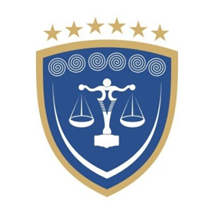 PKR.nr.23/19NË EMËR TË POPULLITGJYKATA THEMELORE NË P – Departamenti për Krime të Rënda, Kryetari i trupit gjykues-gjyqtari Sami Sharaxhiu, me pjesëmarrjen e sekretares juridike Lulavere Mala, në çështje juridiko penale ndaj të akuzuarit D.L nga  fsh. L K. P, për shkak të veprës penale falsifikim i parasë nga neni 302 par.2.të  KPRK-së, sipas aktakuzës së PTHDKR  në P, PP/I nr.23/19 të dt.28.03.2019, në seancën për shqyrtimin e marrëveshjes për pranimin e fajësisë, të mbajtur në prezencën e Prokurorit të shtetit  Agron Galani , të akuzuarit dhe mbrojtësit të tij sipas detyrës zyrtare, av.  Qëndresa Lajqi  nga Peja, me dt.25.04.2019 , muar dhe publikisht shpall këtë:A K T GJ Y K I M I pandehuri D.L  i lindur  me dt .... në P ndërsa me banim në fsh. L K. P,  i biri i H  dhe E   e  gjinisë L, ka të kryer shkollën e  mesme,  i pa martuar,  me profesion punëtor në “E” depoja në Z,   i  gjendjes së dobët  ekonomike, i njohur sipas nr. Personal .., posedon tel nr...,  shqiptar,  Shtetas i Republikës së Kosovës, gjendet në  liri.ËSHTË FAJTOR Për shkak se :Me dt. .., rreth  orës ..,  në P, saktësisht në pompën e derivateve “SH”, në afërsi të shkollës ekonomike në P, edhe pse ishte në dijeni se kartëmonedha në vlerë prej 1 x 100 €, me nr. serik X55093846059, është e falsifikuar, të njëjtën e vënë në qarkullim duke e përdorur si të vërtetë, në atë mënyrë që shkon në marketin në pompën e lartcekur dhe nga i dëmtuari – dëshmitari I.M kërkon tri pako cigare Marlboro  dhe pasi i dëmtuari e shërben , nga i pandehuri pranon pagesën në kartëmonedhë prej 1 x 100 €, me numër serik X55093846059 dhe edhe pse i dëmtuari të pandehurit i kthen kusurin prej 91 €, e njofton të pandehurin se duhet të pres deri sa ai të bëjë verifikimin e kartë monedhës  në pompën në anën tjetër të rrugës, mirëpo i pandehuri nuk e pret të dëmtuarin por largohet nga vendi i ngjarjes me veturën e tij të cilën e kishte parkuar larg nga pompa e derivateve, në anën e kundërte të rrugës dhe atë në drejtim të E..,  ( ish N).me çka ka kryer vepër penale falsifikim i parasë nga neni 302 par.2 i KPRK-së.Andaj, gjykata konform nenit 2, 4, par.1. nënpar. 1.1, nenit 7, 8, 41, 42, par.1. nënpa.1.1, dhe 1.2, nenit 43, par.1. nënpar.1.2, dhe 1.3,  nenit 45, 46, 47, 62, par.1. dhe 2, nënpar.2.7, si dhe nenit 302 par.2. të KPRK-së, të pandehurin  eGJ Y K O N :Dënim  me burg në kohëzgjatje prej  5 (pesë ) muajve  i cili dënim me pëlqimin e dhënë nga ana e të pandehurit i zëvendësohet me Dënim  me gjobë në shumë prej 300 €, ( treqind euro ) e të cilin dënim i pandehuri është i obliguar që të paguaj në afat prej 3 muajve  nga plotfuqishmëria e këtij aktgjykimi, e po që se i pandehuri nuk e paguan dënimin me gjobë  i njëjti do të i zëvendësohet me dënim burgu  e ku një ditë burgu do të i llogaritet  në shumë prej 20 €.Obligohet  i pandehuri që në emër të shpenzimeve të paushallit gjyqësor , gjykatës të ia paguaj shumën prej 25 €, si dhe në emër të kompensimit të taksës për viktimat e krimit shumën prej 50 €, e të gjitha këto në afat prej 15 ditësh nga  plotfuqishmëria e aktgjykimit.Kartëmonedha në vlerë prej 1 x 100 €, me numër serik X55093846059, konfiskohet dhe pas plotfuqishmërisë së aktgjykimit , urdhërohet që të shkartohet.A r s y e t i m PTHDKR në P, kundër të akuzuarit  D.L ng fsh. L K. P  ka ngritur aktakuzë PP/I.nr. 23/19 të dt.28.03.2019 si dhe bashkë me aktakuzë ka parashtruar edhe marrëveshjen për pranimin e fajësisë të arritur në mes të Prokurorit të shtetit, të pandehurit dhe mbrojtëses së tij e me pëlqimin e kryeprokurorit të shtetit për shkak të veprës penale   falsifikim i parasë nga neni 302 par 2  të KPRK-së, me propozim që të caktohet seanca për shqyrtimin e marrëveshjes mbi pranimin e fajësisë, të administrohen provat dhe pas përfundimit të shqyrtimit gjyqësor, i akuzuari të shpallet fajtor, të dënohet sipas ligjit dhe në suaza të marrëveshjes, të obligohet në paguarjën e shpenzimeve të procedurës penale, dhe kartë monedha me nr. serik të X55093846059,konfiskohet dhe pas plotfuqishmërisë së aktgjykimit të shkatërrohet.I akuzuari , në prokurori me dt. 26.03.2019 ka lidhur marrëveshje mbi pranimin e fajësisë, PP/I.nr. 23/19 me ç rast e ka pranuar fajësinë për veprën penale e cila i vihen në barë dhe me këtë rast është pajtuar me kushtet që burojnë nga kjo marrëveshje.Gjykata në seancën për shqyrtimin e marrëveshjes për pranimin e fajësisë, e ka shqyrtuar të njëjtën dhe ka konstatuar se e  njëjta është përpiluar konform nenit 233 të KPPK-së nga se i akuzuari marrëveshjen për pranimin e fajësisë e ka lidhur në baza vullnetare dhe në prezencën e mbrojtëses së tij, me pëlqimin e tij dhe vullnet të lirë, njëherit deklaron se është njoftuar për favoret dhe pasojat e pranimit të fajësisë, nuk ka qenë në ndikimin e medikamenteve e as nuk ka lënguar nga ndonjë sëmundje e as nuk ka qenë nën ndikimin e alkoolit.Gjykata, pasi që e ka konstatuar se marrëveshja për pranimin e fajësisë është arritur konform nenit 233 të KPPK-së, të njëjtën e ka aprovuar si të bazuar.Prokurori  i shtetit  Agron Galani   ka deklaruar  se me qenë se i pandehuri qysh në fazën fillestare e ka pranuar fajësinë,  i propozoj gjykatës që marrëveshja  që është arritur që të pandehurit ti shqiptohet dënim  si në suaza të propozuar në marrëveshje , dhe dënimi plotësues i propozuar për konfiskimin substancës narkotike me  të cilat është kryer veprat penale njëherit i njëjti të obligohet  të paguaj shpenzimet e procedurës penale.Mbrojtësja e  të akuzuarit av.  Qëndresa Lajqi  ka deklaruar se meqenëse klienti im ka pranuar marrëveshjen për pranimin fajësisë propozoi që në kuadër të saj kjo gjykatë të marrë vendimin mbi shpalljen e tij fajtor dhe ta dënoi sipas marrëveshjes . İ akuzuari D.L   ka deklaruar se në tërësi pajtohem me marrëveshjen dhe njëherit më vjen keç për veprimet e mia , dhe kërkoi falje njëherit i premtoi gjykatëse se në të ardhmen nuk do të ndodh që të kryej vepra penale.Gjykata duke u nisur nga pranimi i fajësisë nga ana e të akuzuarit, si dhe pas shqyrtimit të shkresave të lëndës, ka ardhur në përfundim se në veprimet e të akuzuarit ekzistojnë të gjitha elementet e veprës penale, falsifikimi i parës nga neni 302 par.2. të KPRK-së.Gjykata, me rastin e marrjes së vendimit mbi dënimin, konform nenit 75 të KPRK-së, për të akuzuarin i ka vlerësuar të gjitha rrethanat lehtësuese dhe ato rënduese, si rrethanë lehtësuese gjykata morri për bazë pranimin e fajësisë nga ana e tij, pastaj pendimin e sinqertë të tij për veprën e kryer penale si dhe faktin se i pandehuri nuk është i njohur si kryes i veprave penale në të kaluarën, gjithashtu i njëjti të dëmtuarit ia ka kompensuar dëmin në shumë prej 100 €, e këtë e ka konfirmuar edhe vet i dëmtuari në prokurori, ndërsa gjykata rrethana rënduese për të akuzuarin në rastin konkret  nuk gjeti dhe për këtë arsye të njëjtit ia shqiptoj dënimin sikurse në dispozitiv të këtij aktgjykimi, e bindur thellësisht se me këtë dënim do të arrihet qëllimi i sanksionit penal dhe i akuzuari do të parandalohet që në të ardhmen të kryej ndonjë vepër tjetër penale.Konform nenit 62 par.1. dhe 2, nën par. 2.7, të KPRK-së, të akuzuarit i shqiptohet dënimi plotësues, me të cilën i konfiskohet kartëmonedha e falsifikuar dhe e njëjta pas plotfuqishmërisë së këtij aktgjykimi urdhërohet që të shkartohet . Gjykata, konform nenit 450 par 1 dhe 2 të KPPRK-së të akuzuarin e ka obliguar në paguarjën e shpenzimeve të paushallit gjyqësor, ndërsa konform ligjit nr. 05/L-036 , i akuzuari obligohet edhe në paguarjën e taksës për kompensimin e viktimave të krimit.  Andaj, nga sa u tha më lartë, është vendosur sikurse në dispozitiv të këtij aktgjykimi.NGA GJYKATA THEMELORE NË P - Departamenti për Krime të Rënda dt. 25.04.2019 , PKR.nr.23/18Sekretarja juridike						Kryetari i trupit gjykues-GjyqtariLulavere Mala							        Sami SharaxhiuUDHËZIM JURIDIKKundër këtij aktgjykimi, është e lejuar ankesa në afatprej 15 ditësh nga dita e pranimit, Gjykatës së Apelit në Prishtinë, e përmes kësaj gjykate.REPUBLIKA E KOSOVËSREPUBLIKA KOSOVA – REPUBLIC OF KOSOVOGJYKATA THEMELORE  POSNOVNI SUD PEĆ – BASIC COURT  PEJA